Name		Date	In your own words, write the meaning of each vocabulary term.conditional statement – logical statement that has two parts, a hypothesis (p) and a conclusion (q)if-then form – conditional statement where “if” part contains the hypothesis and “then” part contains the conclusionhypothesis – “if” part of conditional statementconclusion – “then” part of conditional statementnegation – opposite of the original statementconverse – exchange the hypothesis and conclusioninverse – negate both the hypothesis and conclusioncontrapositive – first write the converse, then negate both the hypothesis and conclusionequivalent statements – two statements that are either both true or both falseperpendicular lines – two lines that intersect to form a right anglebiconditional statement – when a conditional statement and its converse are both true, “if and only if”truth value – when reading a statement it is either true (T) or false (F)truth table – contains truth values for a statement and determines conditions under which the statement is trueName		Date	Core ConceptsConditional StatementA conditional statement is a logical statement that has two parts, a hypothesis p and a conclusion q. 
When a conditional statement is written in if-then form, the “if” part contains the hypothesis and the
 “then” part contains the conclusion. Words      If p, then q.	Symbols	(read as “p implies q”)Notes:	1. All birds have feathers.			2. You are in Texas if you are in Houston.NegationThe negation of a statement is the opposite of the original statement. To write the negation of a statement p, 
you write the symbol for negation before the letter. So, “not p” is written Words	not p	Symbols	Notes: 	1. The ball is red.					2. The cat is not black.Related ConditionalsConsider the conditional statement below.Words	If p, then q.	Symbols	Converse	To write the converse of a conditional statement, exchange the hypothesis 
	and the conclusion.Words	If q, then p.	Symbols	Inverse	To write the inverse of a conditional statement, negate both the hypothesis 
	and the conclusion.Words	If not p, then not  q.	Symbols	Name		Date	Related Conditionals (continued)Contrapositive	To write the contrapositive of a conditional statement, first write 
	the converse. Then negate both the hypothesis and the conclusion.Words	If not q, then not p.	Symbols	A conditional statement and its contrapositive are either both true or both false. Similarly, the
converse and inverse of a conditional statement are either both true or both false. In general, 
when two statements are both true or both false, they are called equivalent statements. Notes:	p 	“you are a guitar player”	q	“you are a musician”Biconditional StatementWhen a conditional statement and its converse are both true, you can write them as a single 
biconditional statement. A biconditional statement is a statement that contains the phrase 
“if and only if.” Words	p if and only if q	Symbols	Any definition can be written as a biconditional statement.Notes:Name		Date	Extra PracticeIn Exercises 1 and 2, rewrite the conditional statement in if-then form.	1.		2.	The sum of the measures of interior angles of a triangle is 	3.	Let p be “Quadrilateral ABCD is a rectangle” and let q be “the sum of the angle measures is 
Write the conditional statement  the inverse  and the contrapositive  Then decide whether each statement is true or false.In Exercises 4–6, decide whether the statement about the diagram is true.
Explain your answer using the definitions you have learned.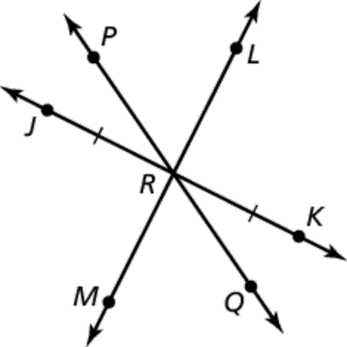 	4.		5.		6.	